Great Dalby School Anti-bullying Policy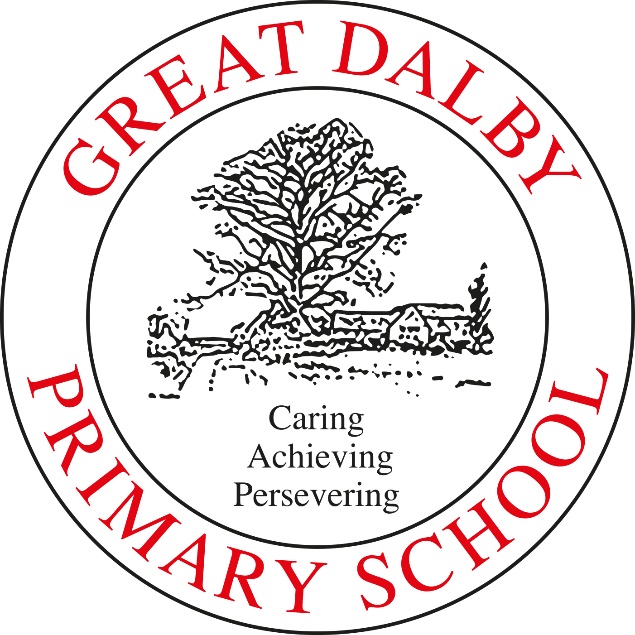 Caring, achieving, perseveringAgreed by:						Date:				Reviewed annually.Great Dalby School Anti-bullying PolicyTo be read in conjunction with the Behaviour Policy and e-safety Policy.The Education Act 2002 (Section 175) gives all schools the duty to ‘safeguard and promote the welfare of pupils’. At Great Dalby Primary School we are committed to ensuring that all of our children feel safe and happy when they come to school. Bullying is a serious issue and part of the role of all adults in school is to work to prevent it from happening by creating a positive and stimulating environment for the children.Through the PSHE education curriculum, children are introduced to the concept of bullying and taught about the consequences of it for the victim and the bully. Through our e-safety teaching, children are educated on cyber-bullying and its effects.What is bullying?Bullying is usually defined as repeated behaviour which is intended to hurt someone either emotionally or physically. Whilst it is usually repetitive or persistent attacks that are classed as bullying it should be noted that some one-off attacks can have a continuing harmful effect on the victim and should be dealt with appropriately.Bullying takes many forms; face to face, through third parties or through technology/social media (see e-safety policy). The hurt can be physical, emotional or both.Bullying can be:PhysicalKicking, hitting, pushingTaking and damaging belongingsSexual violenceInitiation/hazing-type violenceVerbalName-callingTaunting, mockingMaking offensive commentsMaking threatsSexual harassment RelationalExcluding people from groups, deliberately ignoringGossiping, spreading rumoursCyber-bullyingText messagesPhone-callsPictures/video-clipsE-mailsChat-roomsSocial mediaAggravated sextingUpskirtingActions takenAt Great Dalby School we will not tolerate any form of bullying and action will be taken immediately on any reported incident.Acts of bullying will be identified and dealt with quickly, sensitively and discreetly. Both the victim and the bully will be supported.If an allegation of bullying is made all adults in school will ensure that:An appropriate member of staff (usually the class teacher initially) will investigate the allegation by talking individually with any children involved as soon as possible.Once the initial investigation has taken place the appropriate actions will be imposed based on the school’s Behaviour Policy.The victim will be reassured and offered support.A record will be kept of the incident and parents of all parties involved will be informed.The Senior Leadership Team will be made aware of the incident.If appropriate, parents of the bully will be asked to attend a meeting with the class teacher and a member of the SLT to discuss strategies to prevent further incidents.All staff will keep each other informed of any incidents of bullying which take place.In extreme cases only, exclusion of the child will be considered.All adults in school will respond effectively to allegations of bullying by:Making sure the person being bullied is safe and feels safe.Establishing what happened by listening to different perspectives, including those of the victim, the bully and any witnesses.Ensuring that the bully knows that their actions are wrong, takes responsibility for it and makes amends.Discussing with the bully why their actions and behaviours are unacceptable.Demonstrating to the whole school community that bullying is taken seriously, will not be tolerated on any level in school and is dealt with appropriately. Responding to all cases consistently.Steps taken to prevent bullying in schoolA whole-school approach to anti-bullying is important to prevent bullying from happening. Some strategies used at Great Dalby to prevent cases of bullying are:Teaching of the PSHE curriculum across schoolWhole-school assemblies focussing on PSHE themesTrained lunch-time supervisors‘The Zone’ sessions at lunchtimesA positive and respectful environment created by all adults in schoolAnti-bullying week recognisedE-safety taught as part of the computing and PSHE education curriculumsBucket-filling initiativeAsk-it baskets in all classroomsActive school-councilParents informed of Anti-bullying policy and route to reporting incidents to school.